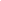 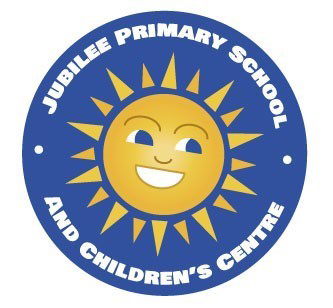 23 February 2023Dear Parents and Carers,We have recently had some instances of children using social media and networking apps inappropriately at home.  This has resulted in unkind, inappropriate  and abusive messages being sent and received.  Jubilee Recommends that, children should be supervised whilst on their mobile devices, that parent / kid mode is enabled on the device so you can monitor what the device is being used.  If this mode is enabled as a parent or carer you can:Decide which apps are installed on the deviceYou can set and monitor usage times -this is a very useful tool as it can minimise the amount of unsupervised time that the children are on the device Ensure that they have access to age appropriate content. Jubilee is committed to ensuring that the students are digital citizens who understand their actions in the online world and understand the digital footprint they leave behind. Where issues arise, we will always address this with pupils and assist with digital education. If issues arise outside of school, it is not always possible for the school to impose sanctions for actions outside of the school day. We believe that prevention and education from both at home and at school is the best way to support our children in using all devices responsibly.   In maintaining these digital principles, Jubilee will  work with any parent or carer to support with setting up safe and child appropriate devices. Jubilee would strongly recommend that you talk to your child as soon as possible about their online activity, as the apps that are being developed are changing and evolving daily, so that you can stay abreast of any changes and help support your child as best you can. As a school we ask you to strongly discourage the use of: Ticktok Snapchat Facebook Instagram any instant messaging that facilitates group messaging such as WhatsApp. The legal age for children to use these sites is 13 years old. We strongly recommend that you do not allow your child to use these sites.  We have seen instances of cyberbullying taking place at home.  With the addition of disappearing messages on whatsapp and the ability to delete messages for both parties on both Whatsapp and Imessage, it is now more important than ever to be vigilant around this issue.  Thank you for your support. Kind regards Alastair CrockettAssistant Head teacher Years (3-6)